Supplementary informationBiosynthesized Silver Nanoparticle (AgNP) from Pandanus odorifer exhibits Anti-Metastasis and Anti-Biofilm PotentialsAfzal Hussain1, Mohamed F. Alajmi1, Meraj A. Khan2#, Syed A. Pervez3, Faheem Ahmed4, Samira Amir4, Fohad M. Husain5, Mohd S. Khan6, Gouse M. Shaik6, Iftekhar Hassan7, Rais A. Khan8, Md. Tabish Rehman1#1Department of Pharmacognosy, College of Pharmacy, King Saud University, Riyadh-11451, Kingdom of Saudi Arabia. 2Program in Translational Medicine, Peter Gilgan Centre for Research and Learning, The Hospital for Sick Children, Toronto, ON, Canada. 3Helmholtz Institute Ulm, Electrochemical Energy Storage, Helmholtzsteabe, 11, 89081, Ulm, Germany.4Department of Chemistry, College of Science & General Studies, Al Faisal University, Riyadh, Kingdom of Saudi Arabia. 5Department of Food Science and Nutrition, College of Food and Agriculture, King Saud University, Riyadh-11451, Kingdom of Saudi Arabia. 6Protein Research Chair, Department of Biochemistry, College of Science, King Saud University, Riyadh 11451, Kingdom of Saudi Arabia. 7Department of Zoology, College of Science, King Saud University, Riyadh 11451, Kingdom of Saudi Arabia. 8Department of Chemistry, College of Science, King Saud University, Riyadh 11451, Kingdom of Saudi Arabia.Running title: Anti-cancer and anti-biofilm properties of biosynthesized silver nanoparticles.Key words: Silver nanoparticles (AgNPs), anti-metastasis, anti-biofilm, quorum sensing, molecular docking#Corresponding authors:Dr. Meraj Alam KhanProgram in Translational Medicine The Hospital for Sick Children Research InstitutePeter Gilgan Centre for Research and Learning686 Bay Street, Toronto, ON, M5G 0A4Tel: 416-813-7654 ext.303388Fax: 416-813-5771Email: meraj.khan@sickkids.caDr. Md Tabish RehmanDepartment of Pharmacognosy, College of Pharmacy, King Saud University, Riyadh 11451, Kingdom of Saudi ArabiaTel: +966556814200, Fax: +96614677245 E-mail: mrehman@ksu.edu.sa,Table S1. Quality assessment parameters of the predicted RhlR and PqsA modelsTable S2. QMEAN assessment parameters for the modeled proteins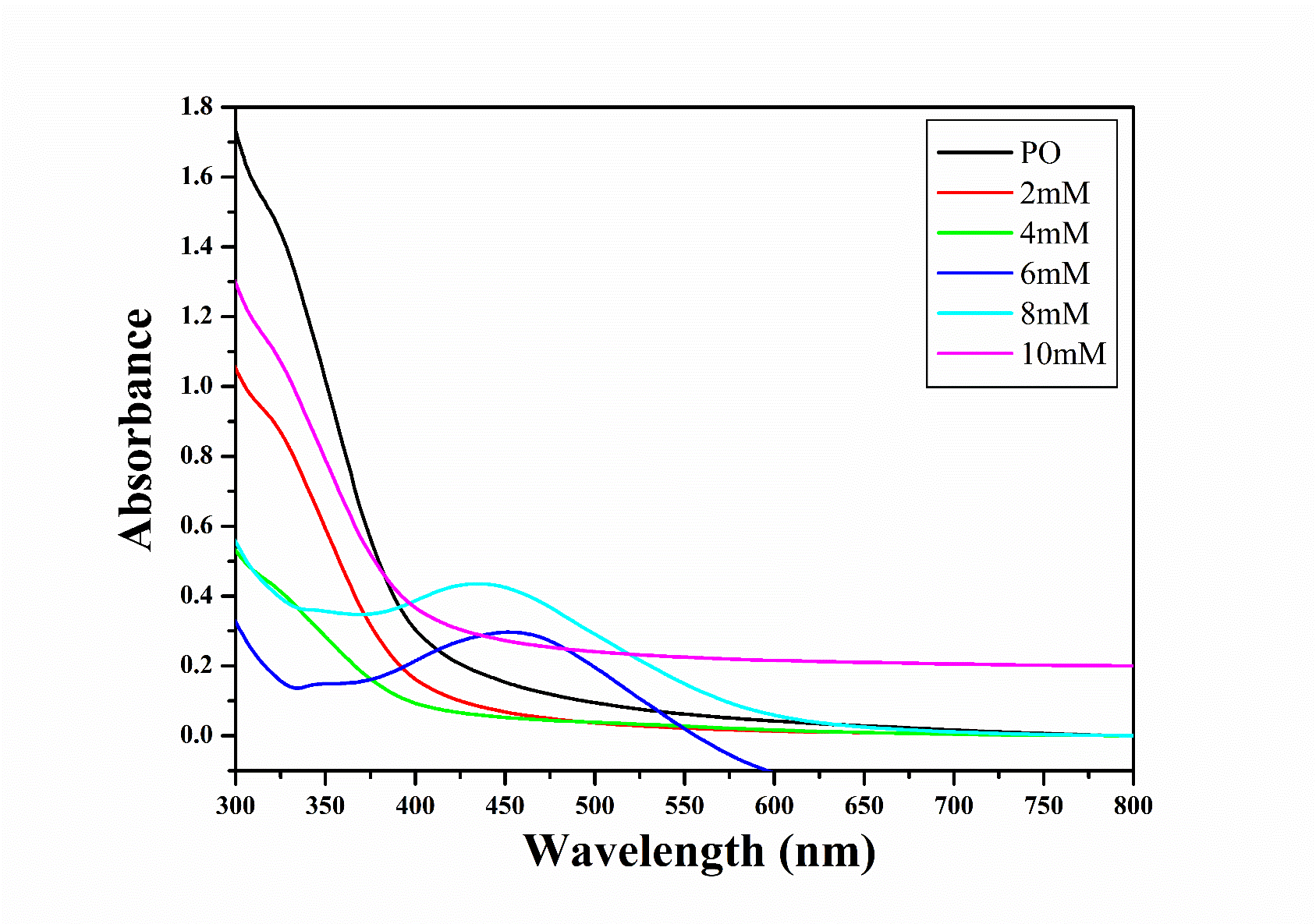 Fig. S1. UV-Vis absorption spectra of biogenic AgNPs after four months.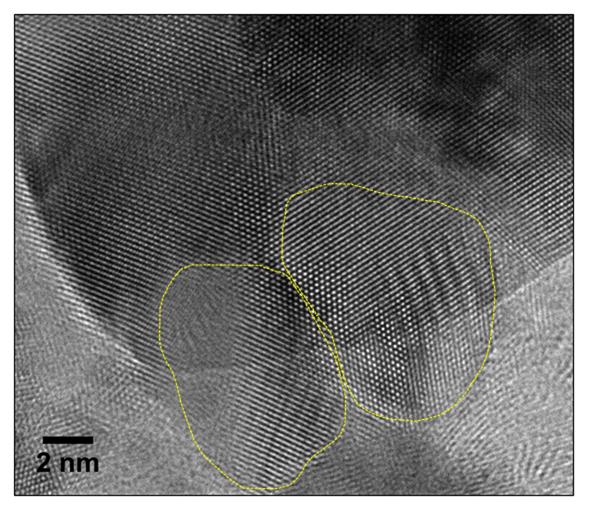 Fig. S2. HRTEM images of biogenic AgNPs after four months.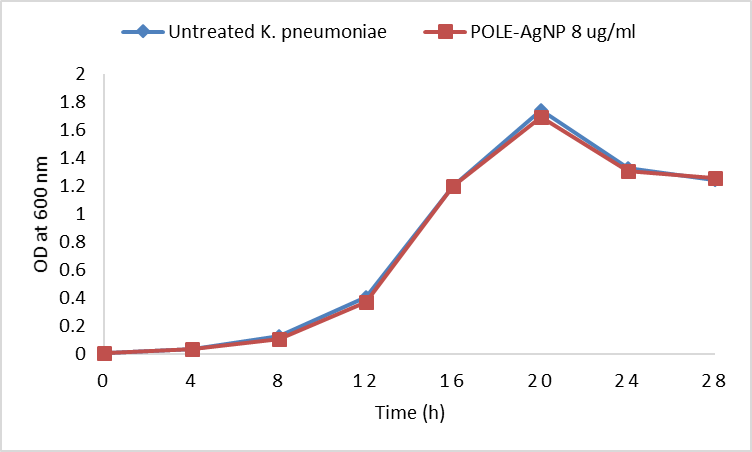 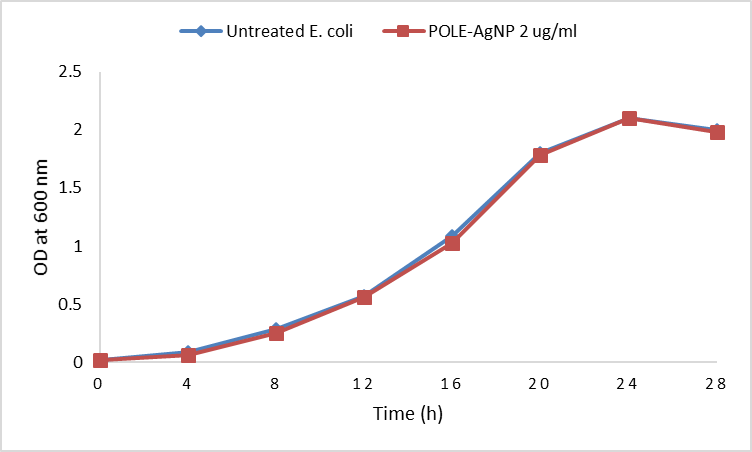 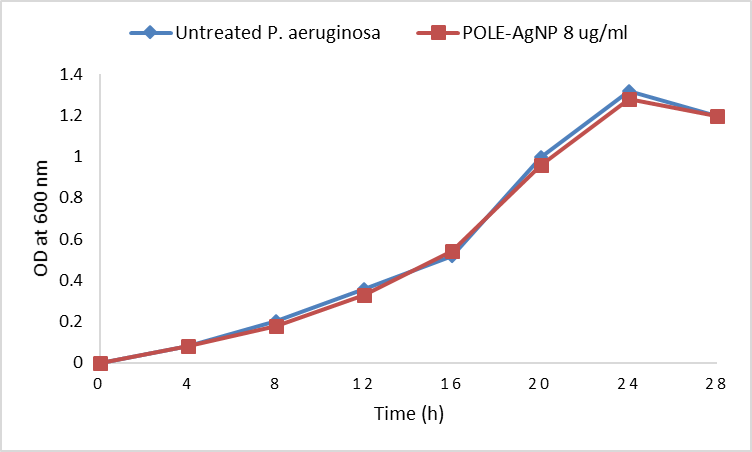 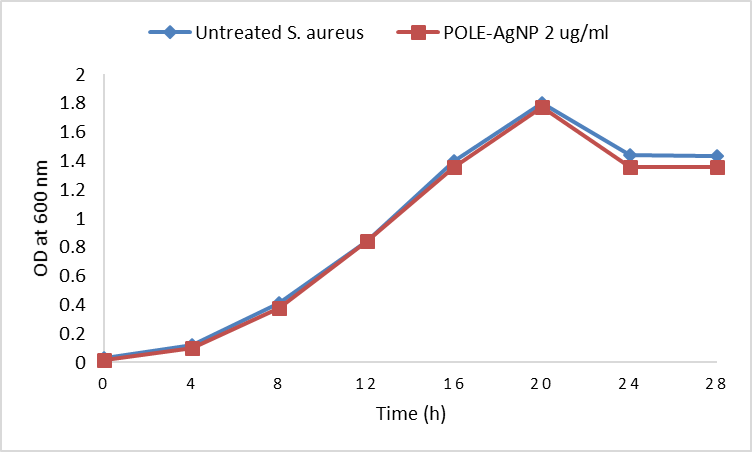 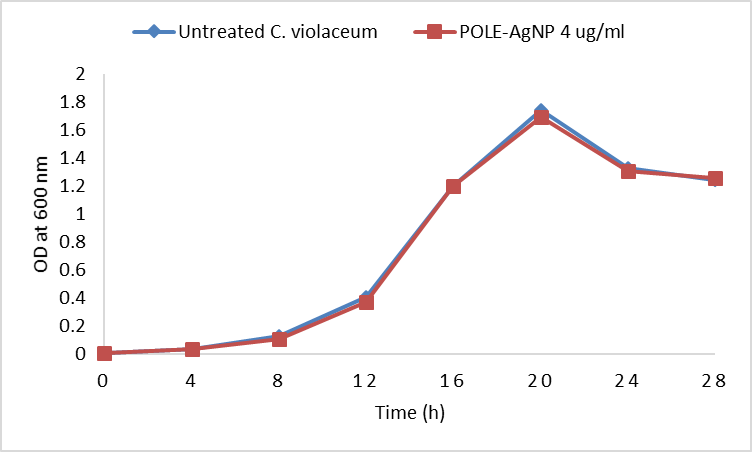 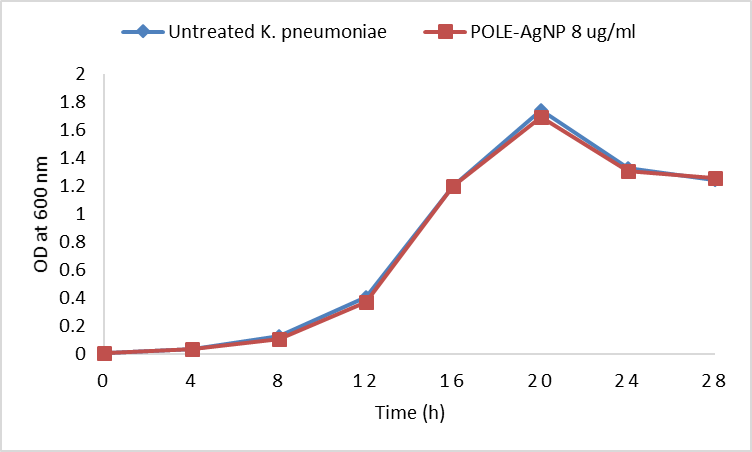 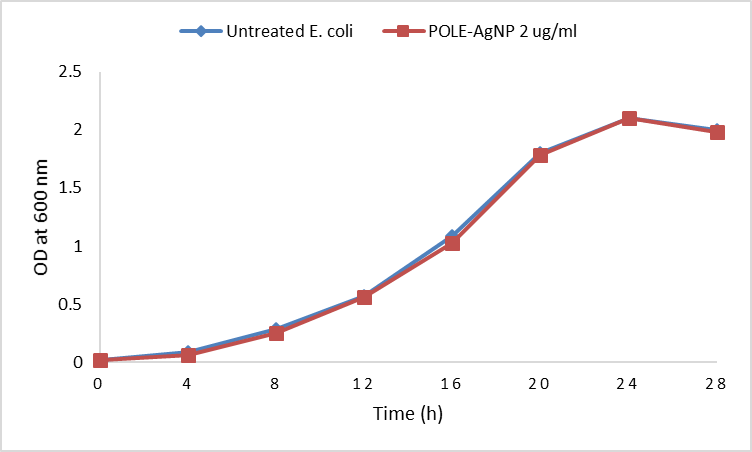 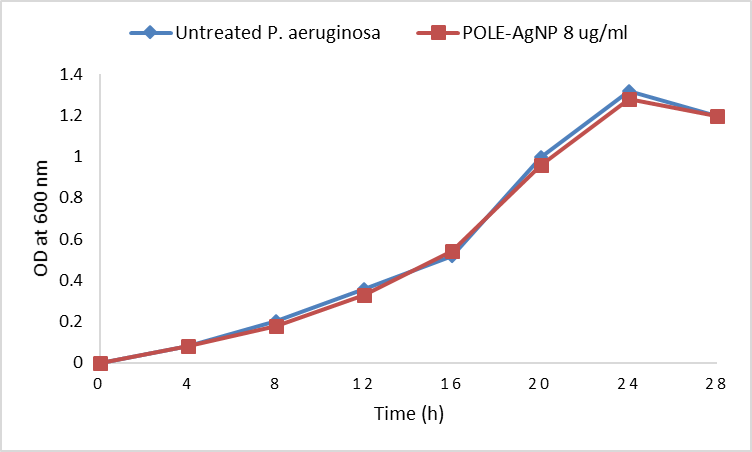 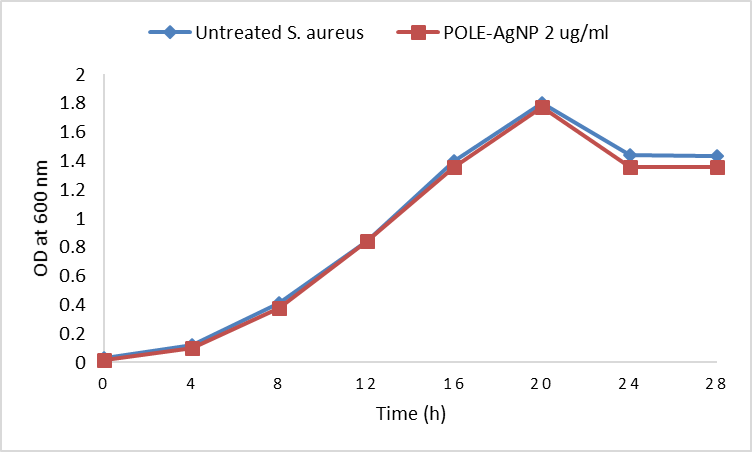 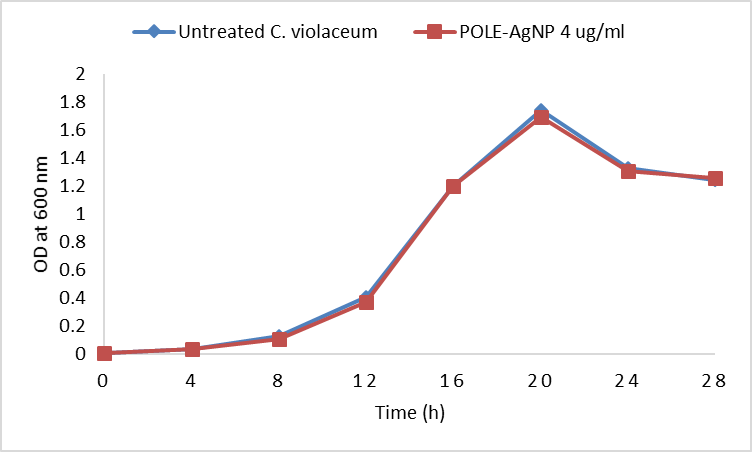 Fig. S3. Growth curve analysis of test pathogens at respective ½ x MIC.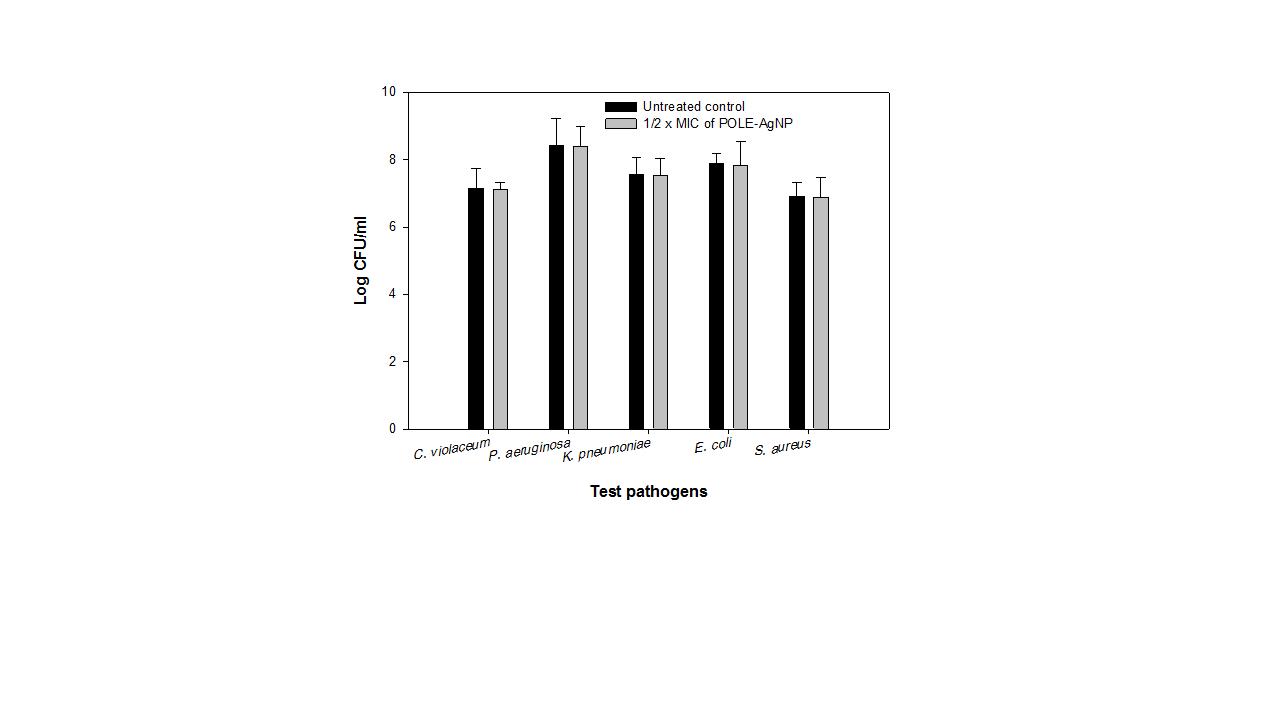 Fig. S4. Log CFU values of test pathogens at ½ x MICs.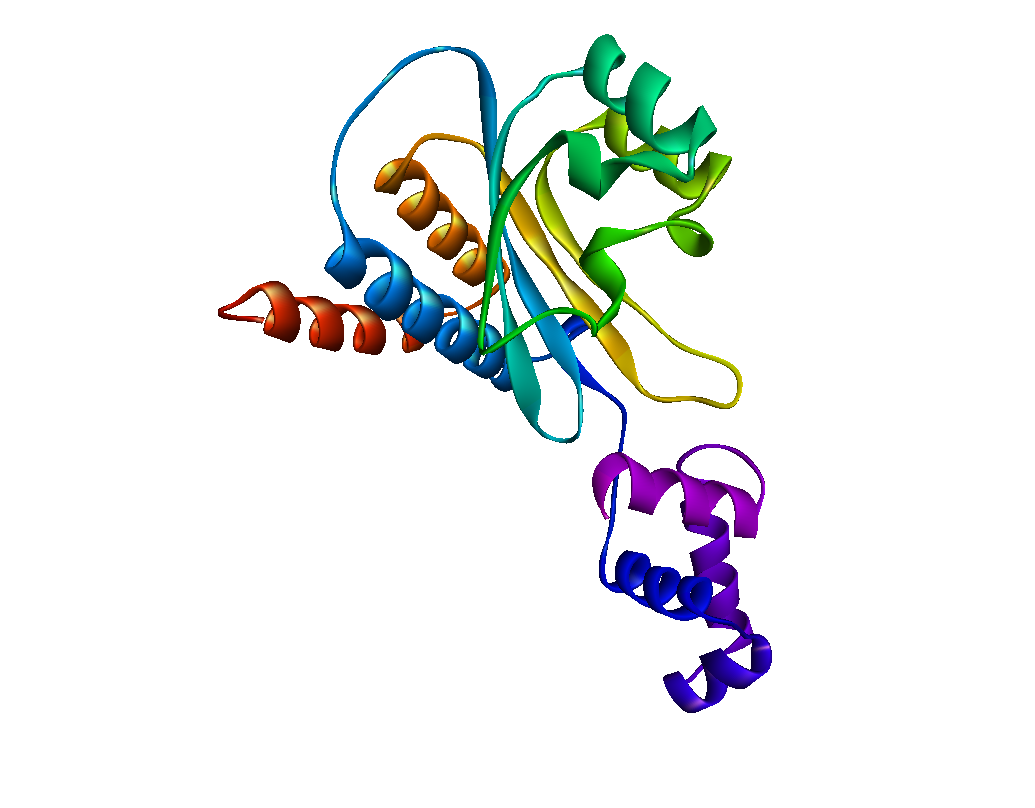 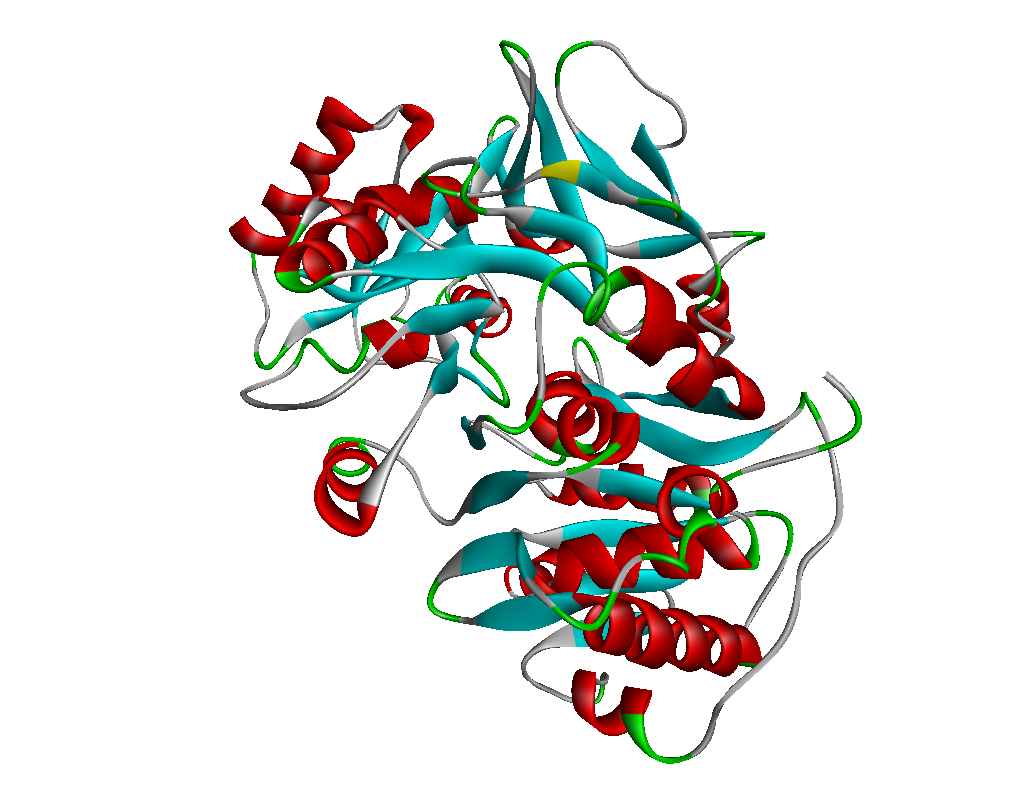 		(A)							(B)	Fig. S5. Modeled three-dimensional structures of (A) RhlR and (B) PqsA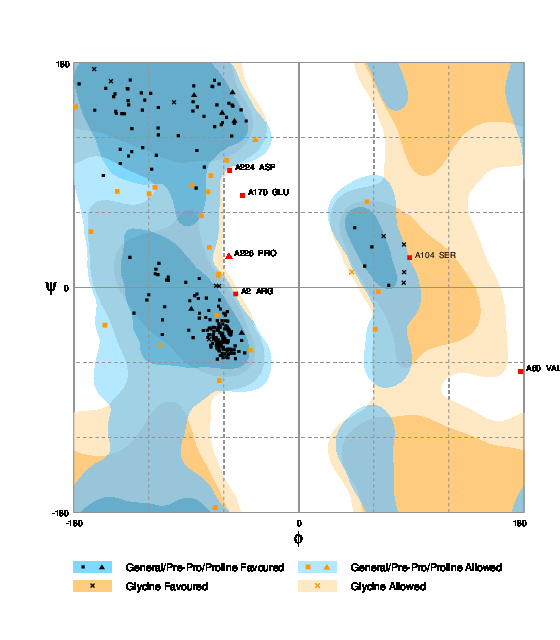 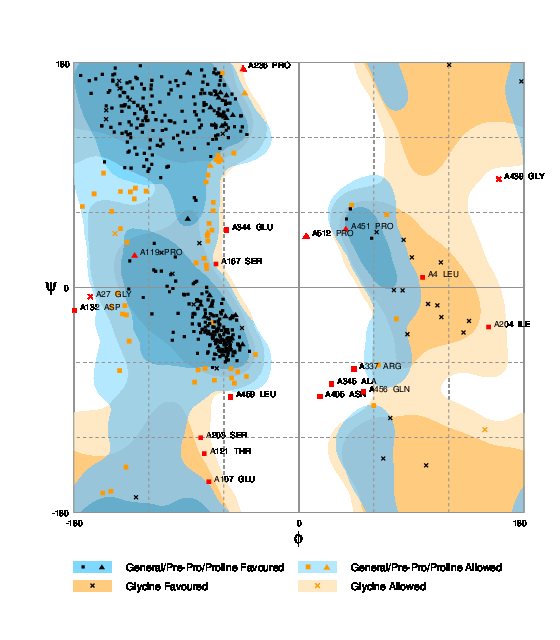   					            (B)Fig. S6. Ramachandran Plot of (A) RhlR and (B) PqsA 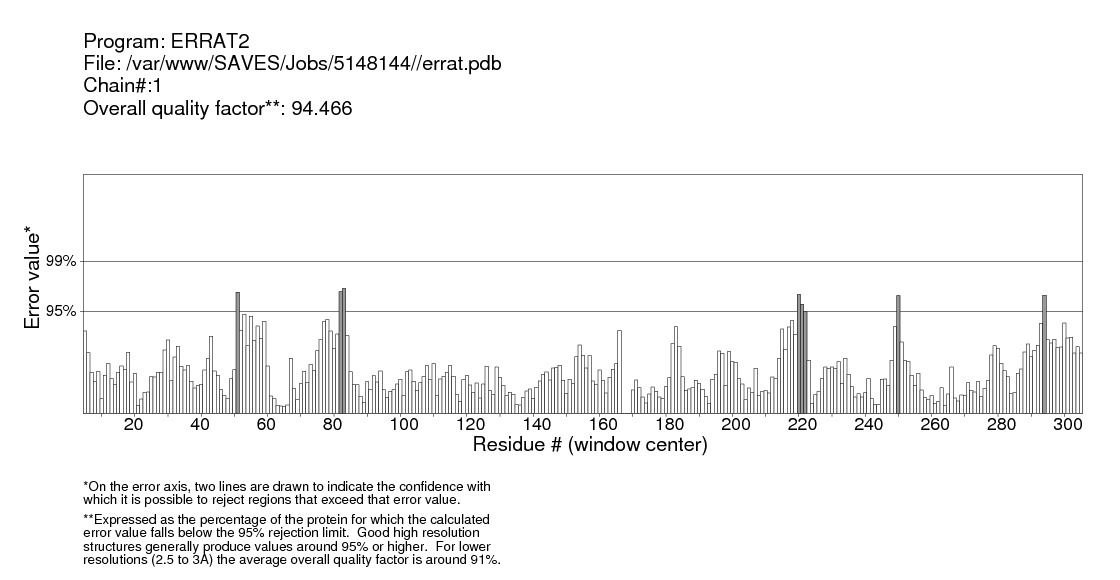 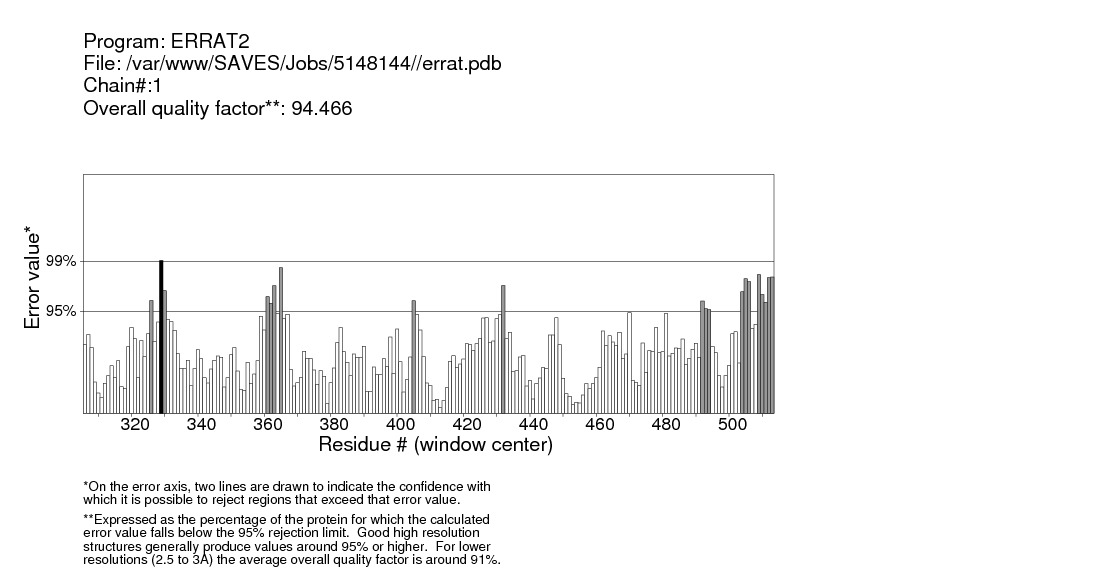 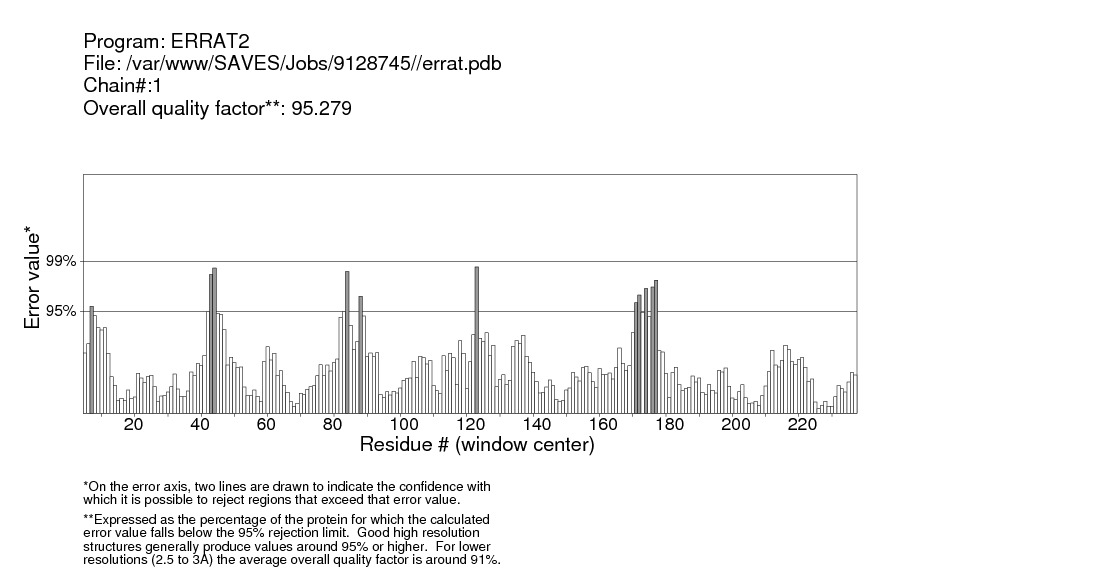 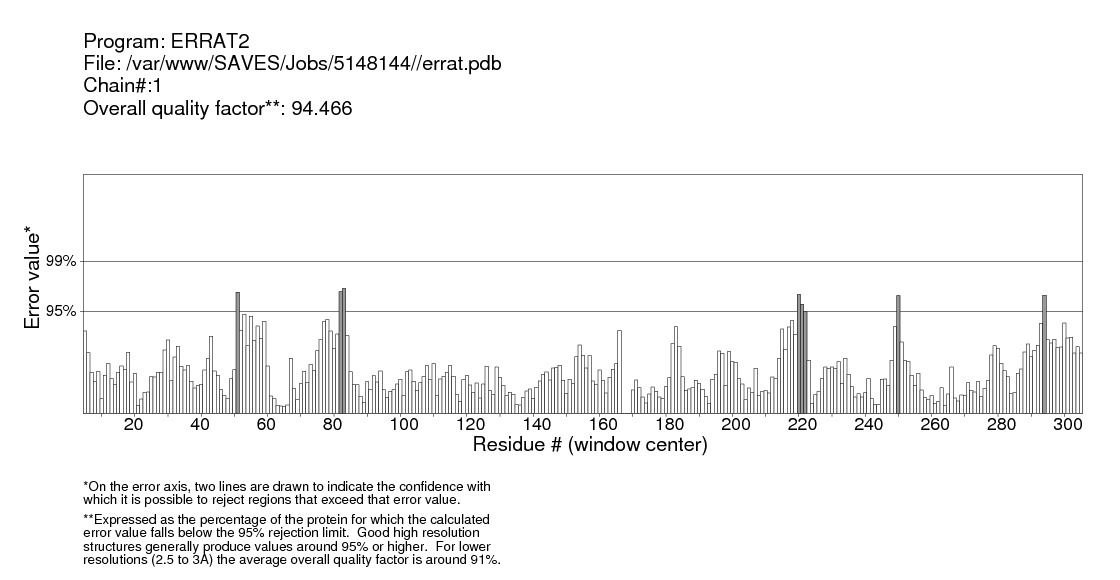 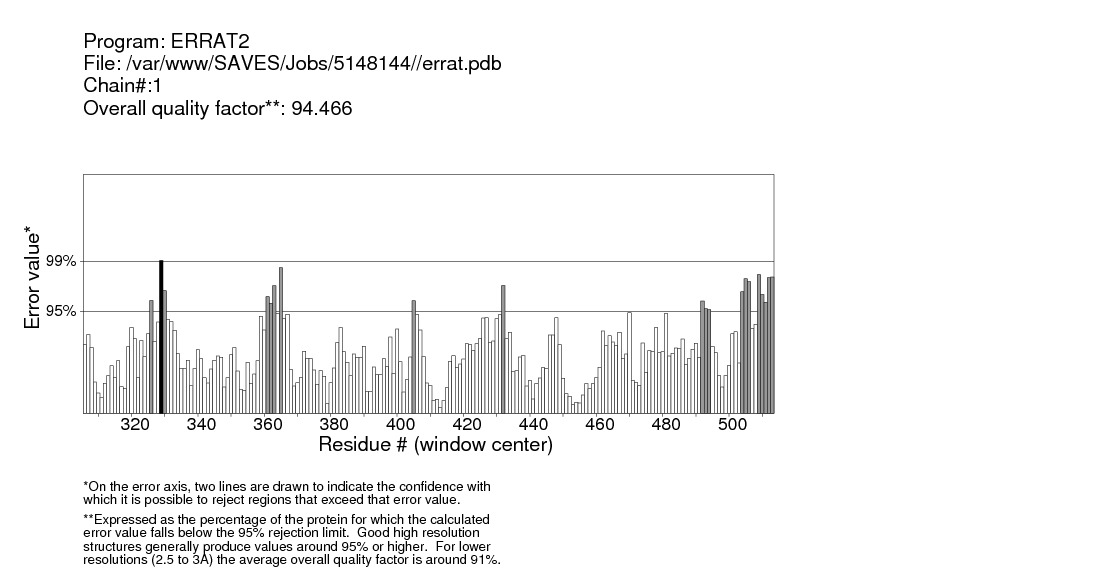 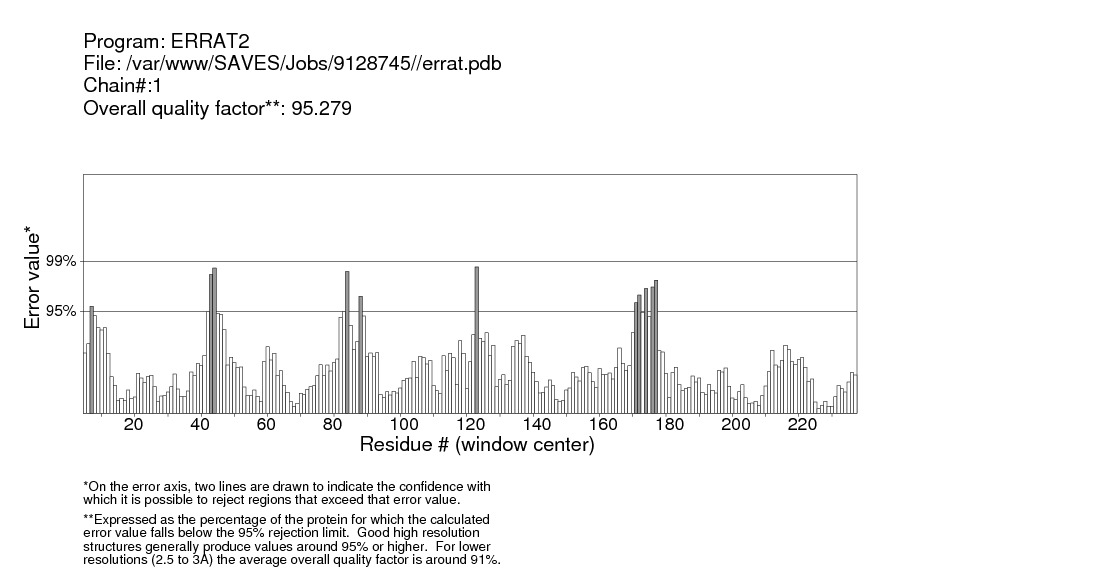 Fig. S7. ERRAT plots of (A) RhlR and (B) PqsA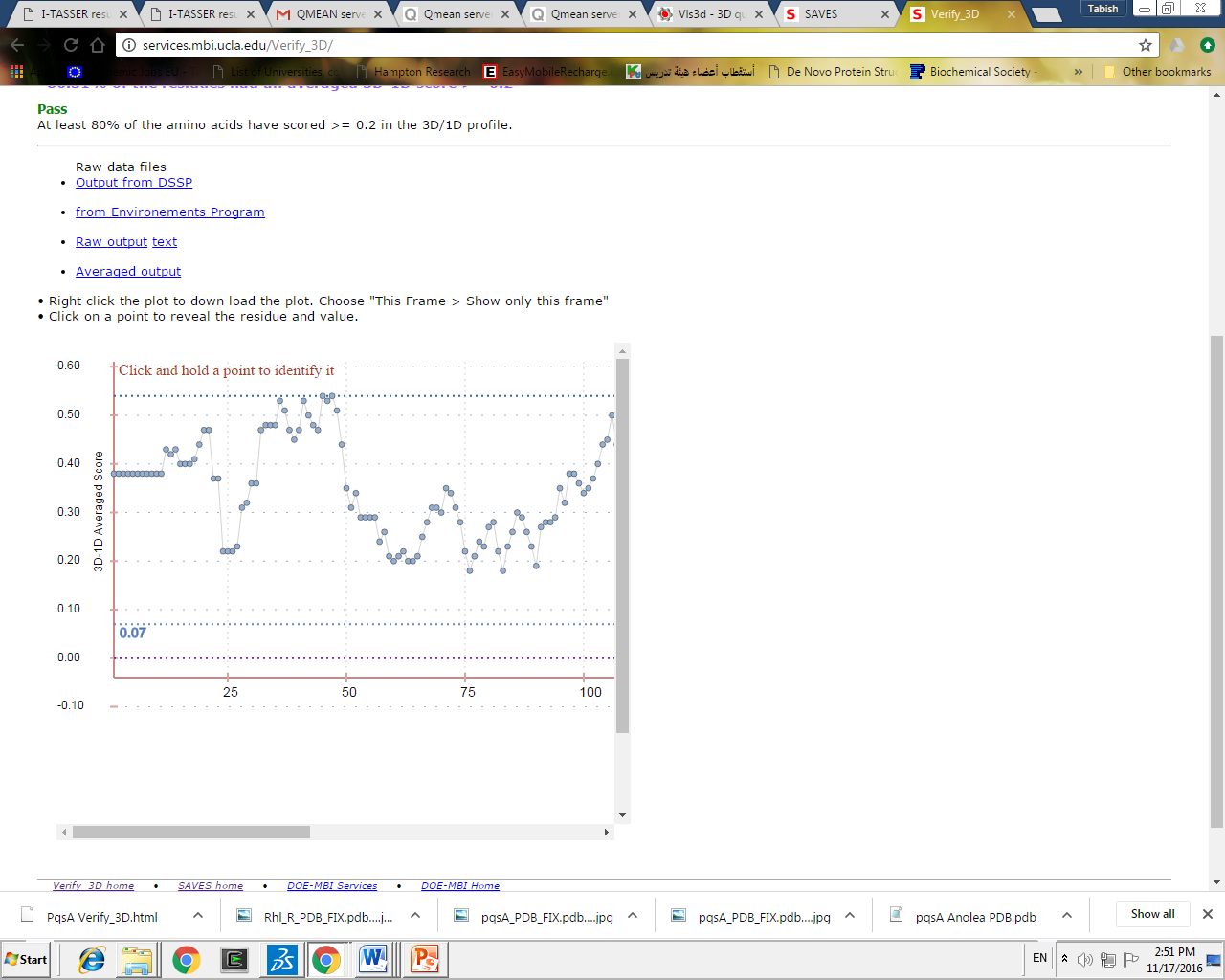 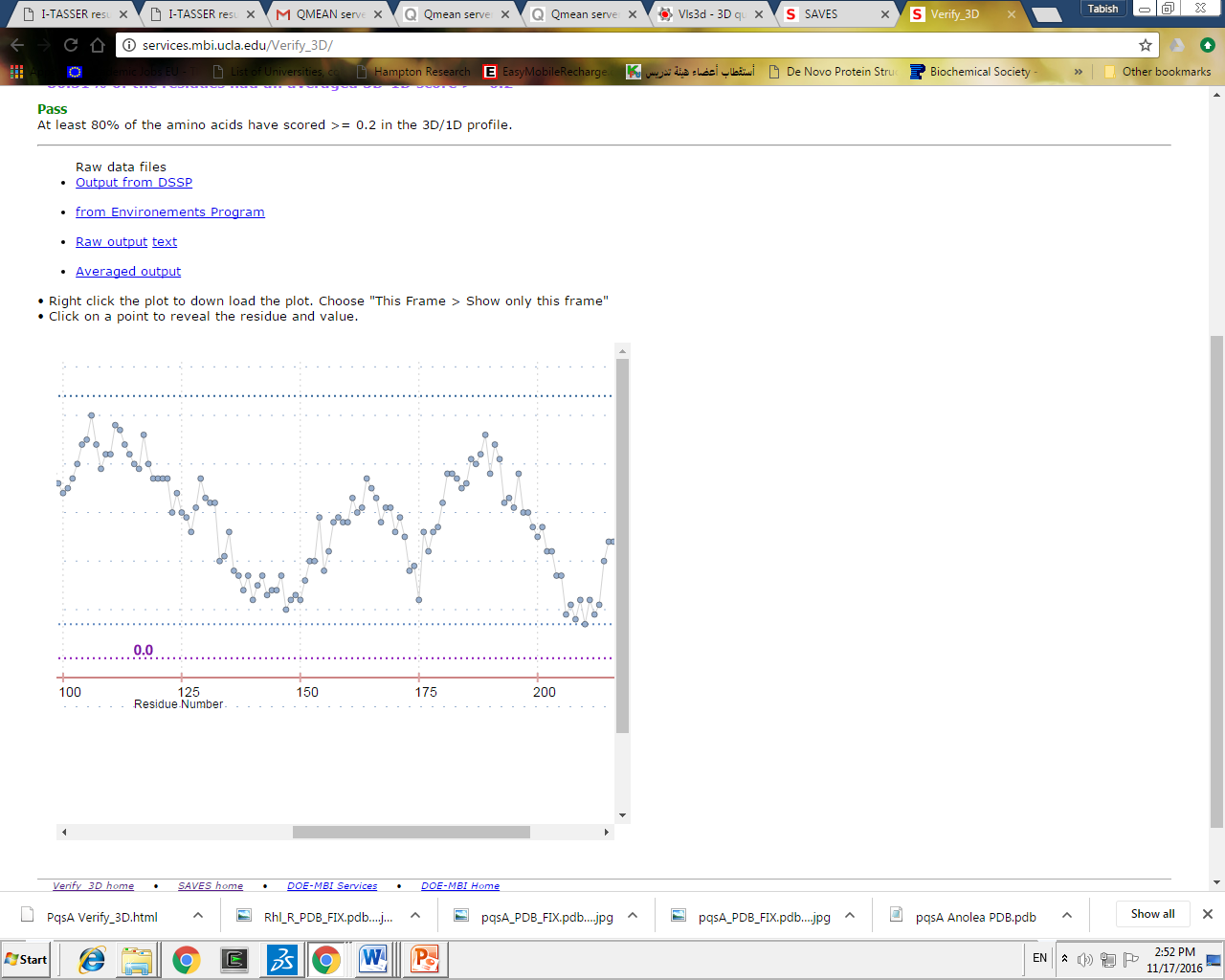 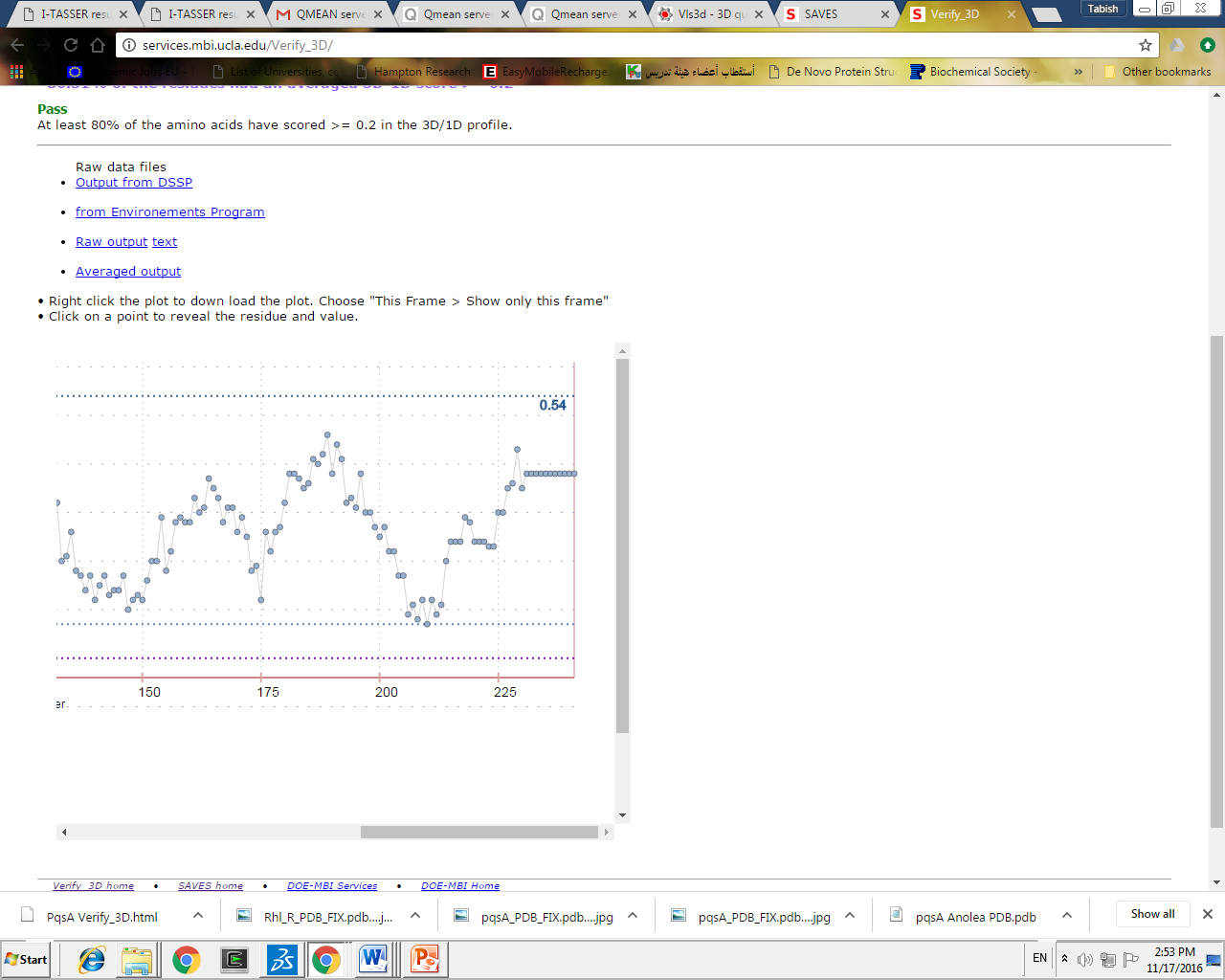 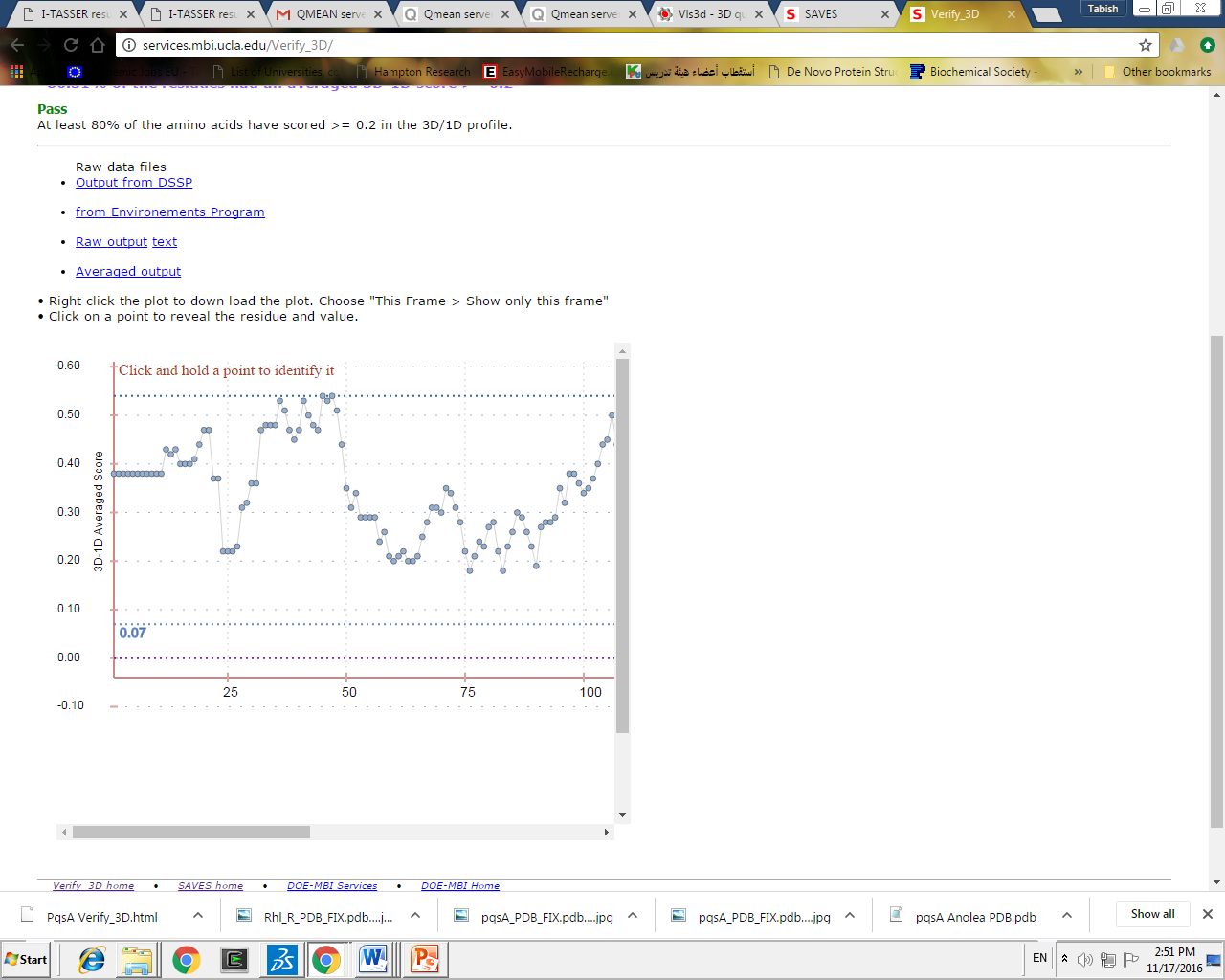 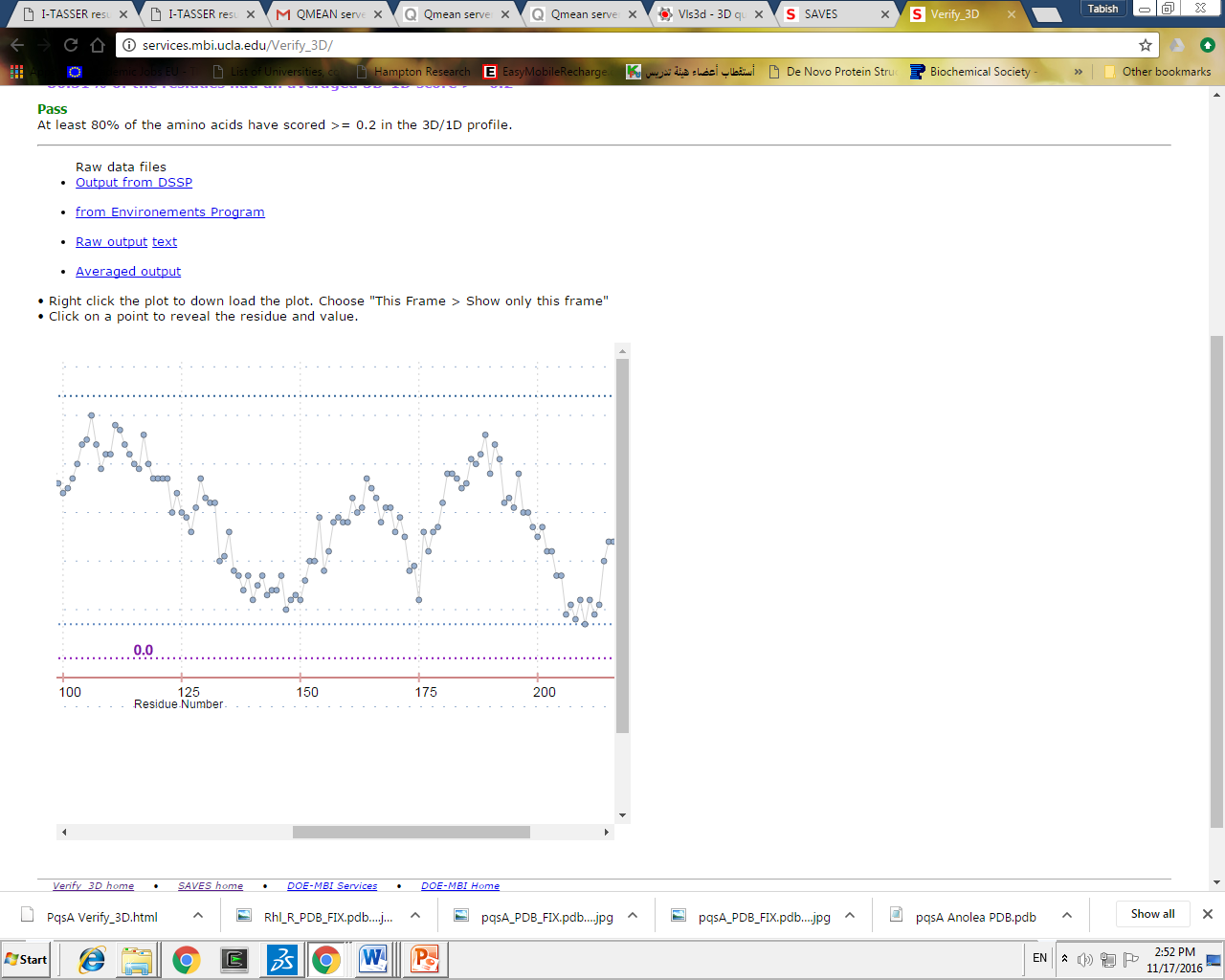 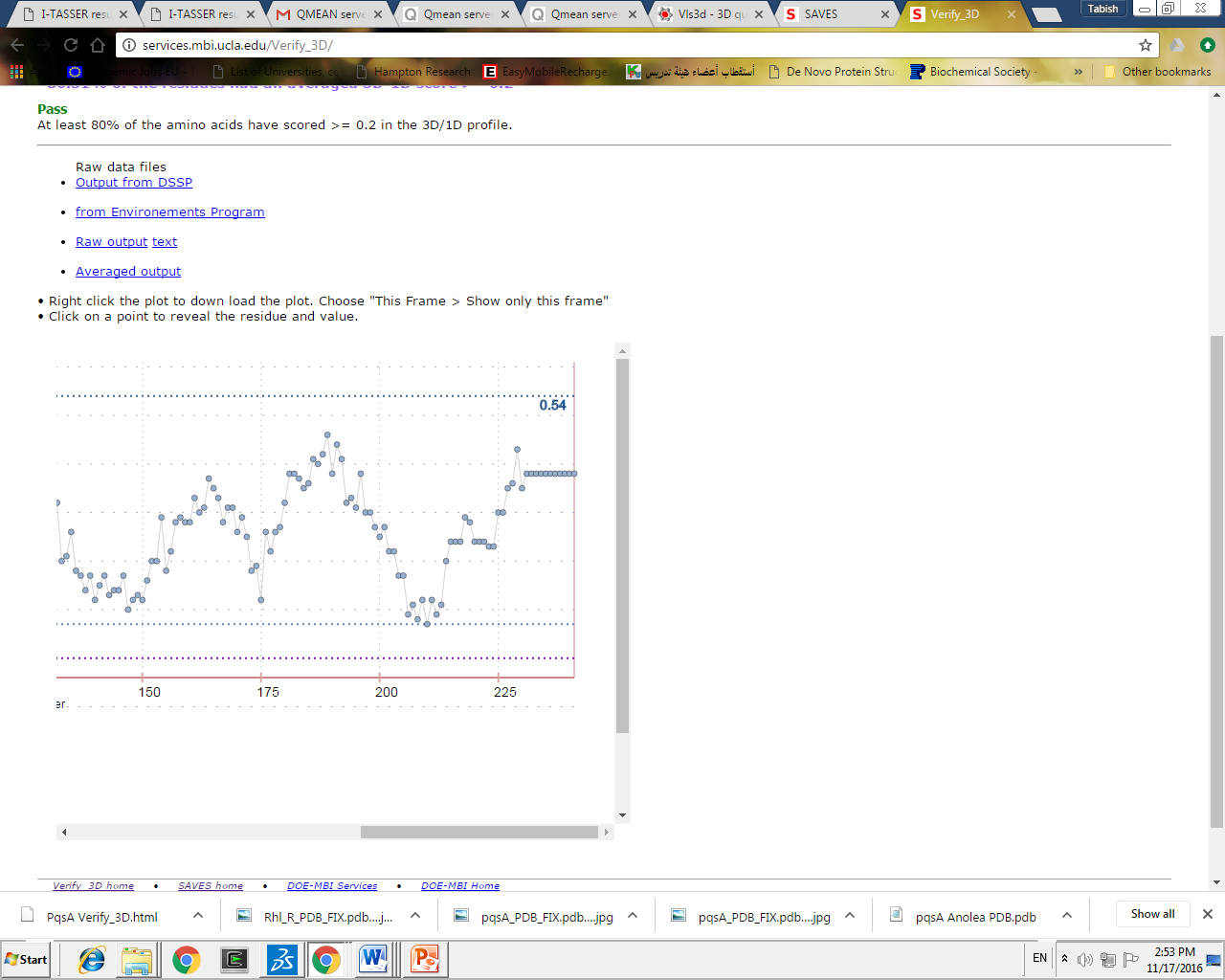 (A)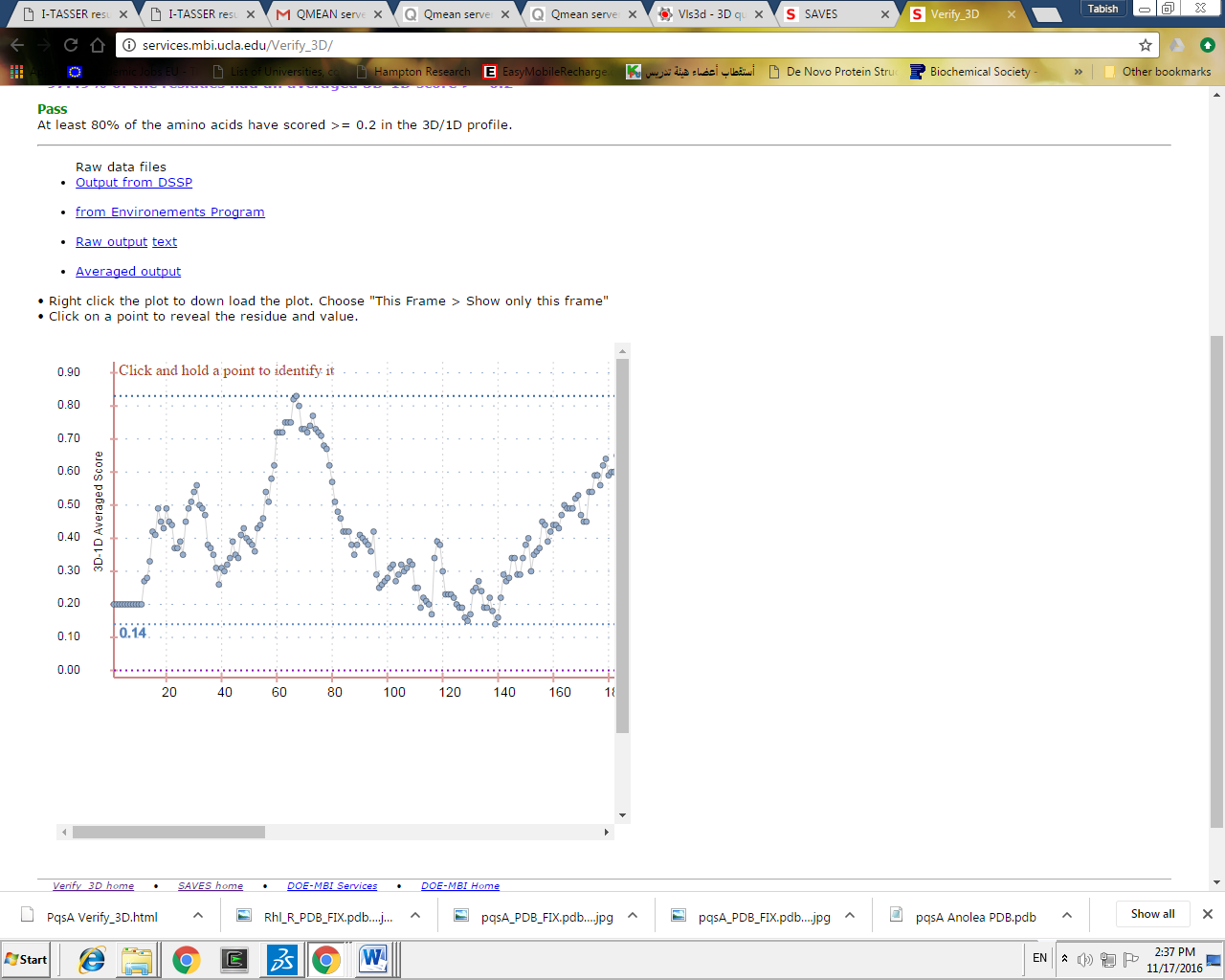 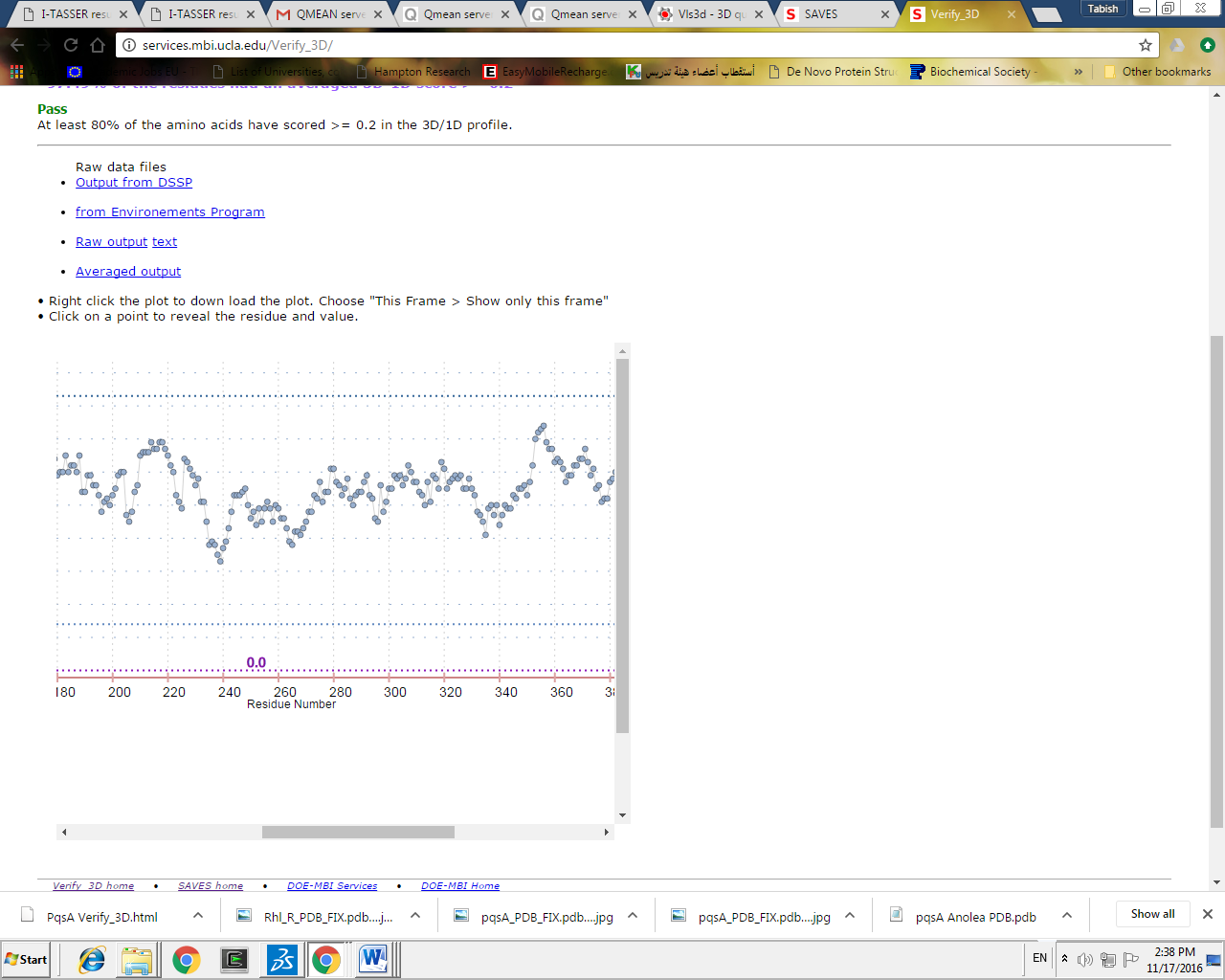 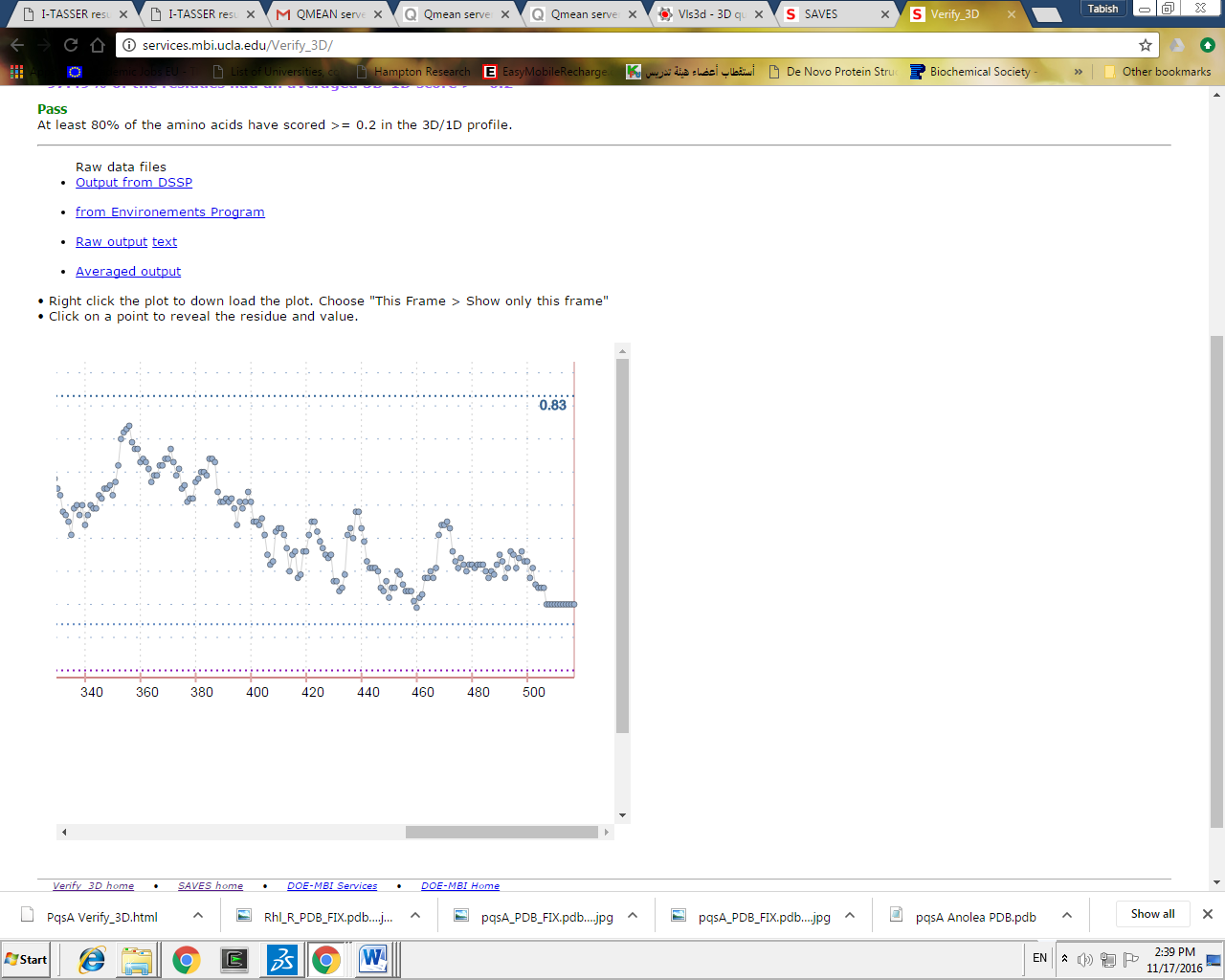 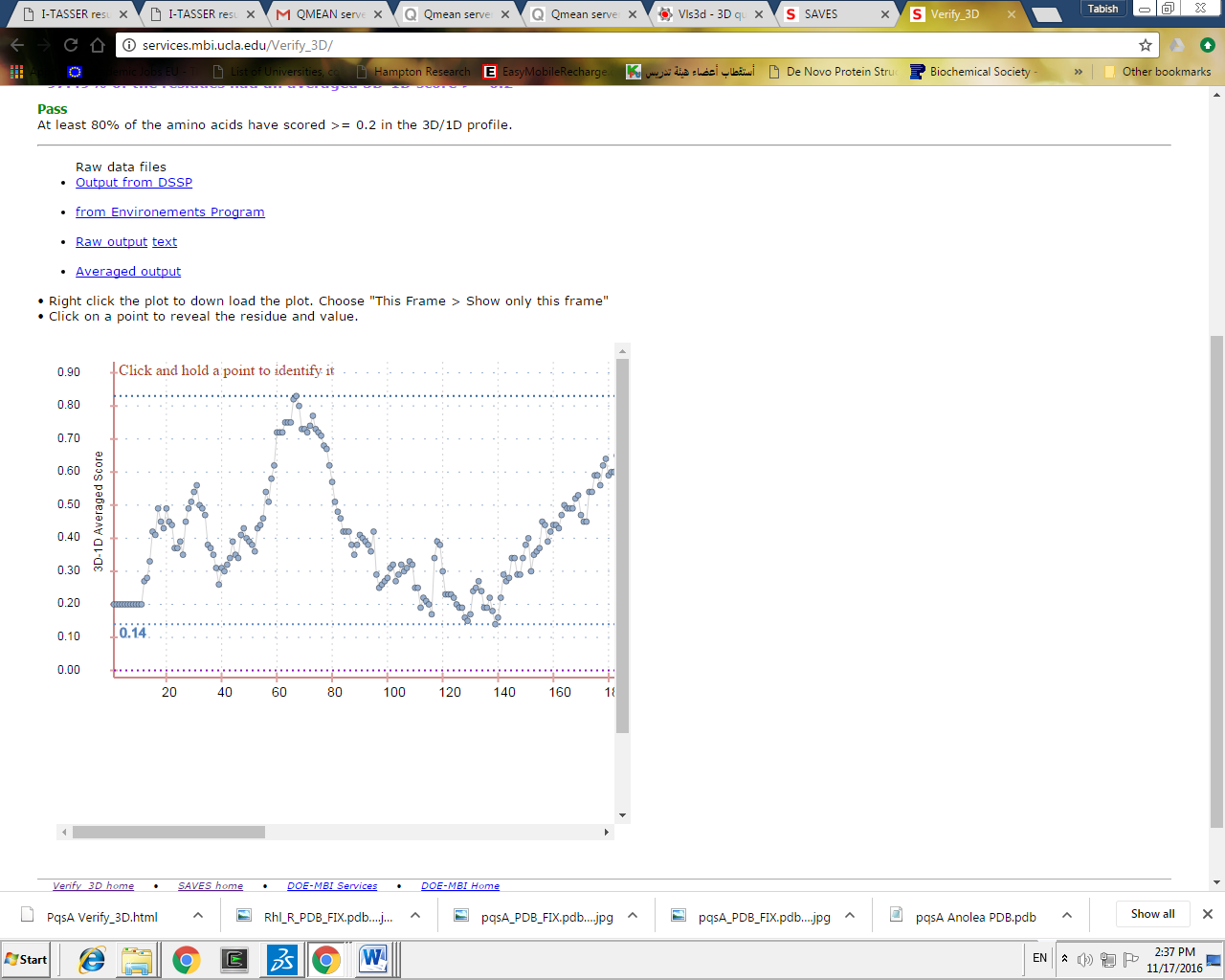 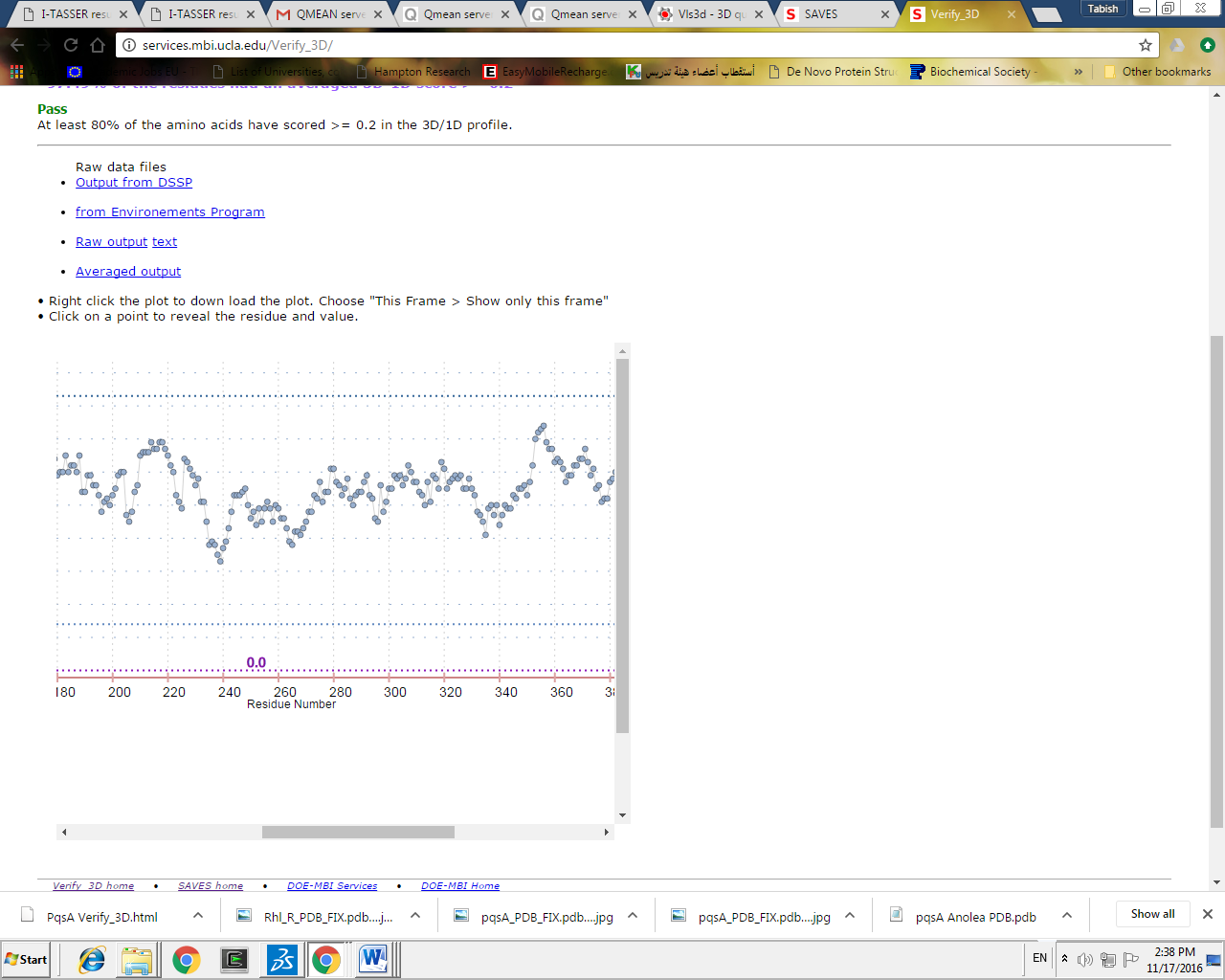 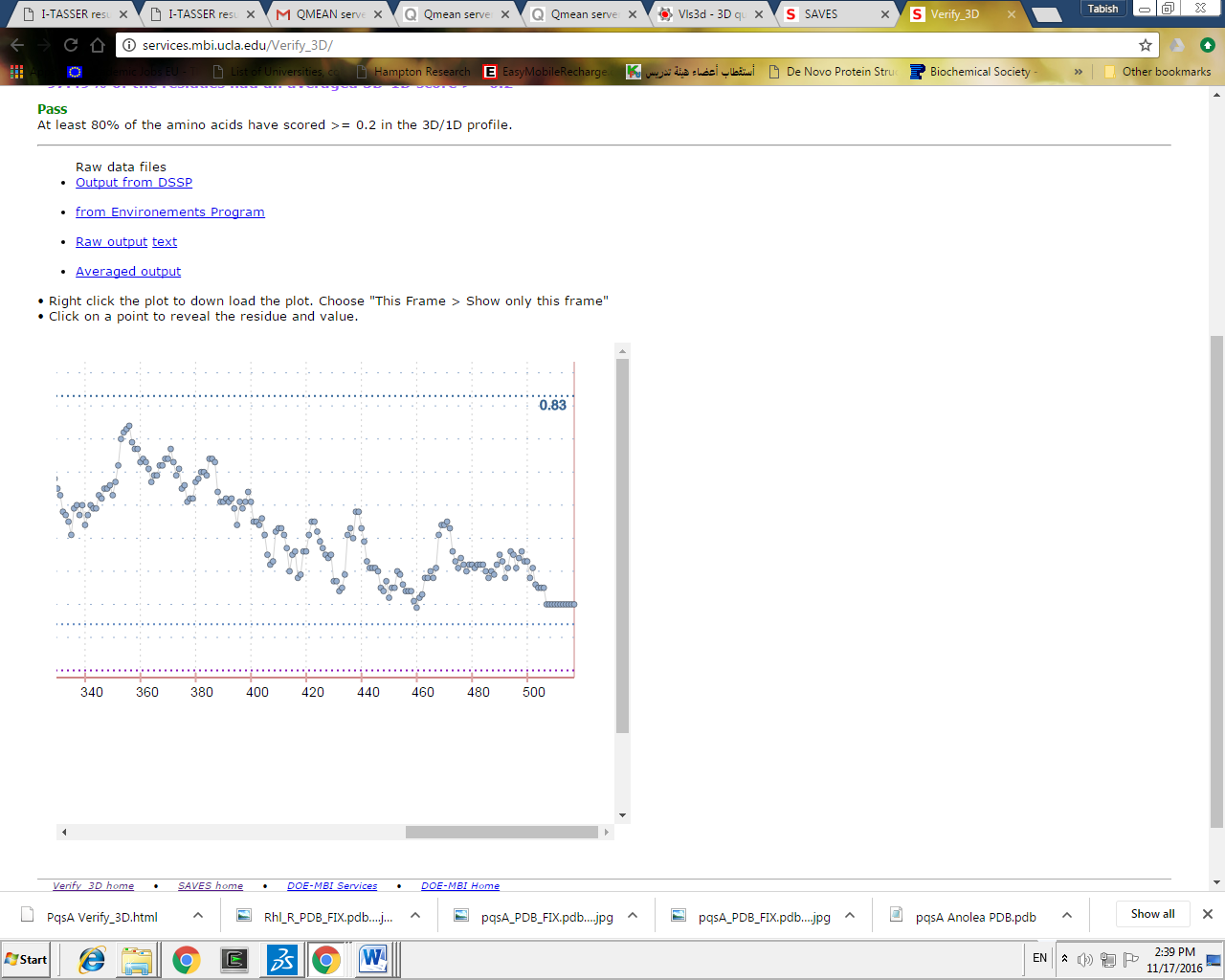 (B)Fig. S8. Verify 3D plots of (A) RhlR and (B) PqsAName of the ProteinC-ScoreEstimated TM-ScoreEstimated RMSD (Å)RhlR1.230.88 ± 0.074.8 ± 3.1PqsA1.320.90 ± 0.063.1 ± 2.2ParametersRhl RZ-Score (RhlR)PqsAZ-Score (PqsA)C-beta interaction energy-80.62-0.59-116.17-0.96All-atom pairwise energy-5745.15-0.39-10496.80-0.93Solvation energy-30.280.62-41.49-0.38Torsion angle energy-22.69-2.71-82.87-2.04Secondary structure agreement83.4%0.1881.2%0.39Solvent accessibility agreement75.5%-0.8081.0%-0.04Total QMEAN-score0.603-1.790.708-0.70